愛的故事知識繪本6《我們救了一頭大翅鯨》學習單設計者：邱怡雯～宜蘭縣順安國小教師故事排一排：請按照故事內容先後順序在○填上數字1~9愛表演的大翅鯨下面是有關於大翅鯨的自述，請你參考下面的語詞，在(   )中填入適當的答案。胸鰭  尾巴   二氧化碳   哺乳   大翅鯨  雄性   雌性  翅膀    大家好，我是住在海中的(    )類動物，又叫做「座頭鯨」，我有著一對長長的(    )，看起來就像(    )，因此又被稱為(    )。人類對我有許多誤解，現在讓我來一一澄清說明吧！有人說我會揮手向人說再見，但其實我用胸鰭和(    )拍打海面，只是為了要除掉身上的寄生蟲。有人說我會噴水，但其實那只是因為我浮出水面呼吸時吐出身體的廢氣，在吸收新鮮空氣，廢氣含有(       )和水氣，形成一道氣柱，人們遠看，看起來像水柱。有人說我會唱歌，但其實那是我在聯合覓食、找尋同伴和辨識個體的方式。在結婚的季節裡，(    )的大翅鯨經常向(    )的鯨魚唱情歌求婚。鯨魚擱淺了    我和朋友在大海旅行時，我和我的朋友走失了，只剩下我一隻，再加上我不小心撞到大輪船身體受傷了，我根本不知道該往哪裡游，最後游到了海灘擱淺了。請你幫幫忙，一起想一想該怎麼做才能成功救救我，寫下具體詳細的好方法！一、打電話：二、蓋濕布：三、搭棚子四、澆身體五、搬鯨魚六、送海裡動物界的巨無霸水中的鬚鯨可以說是水中巨無霸，根據你的觀察，將這些鬚鯨的在水面下的模樣與水面上的模樣進行配對。如果是同一種鬚鯨的圖片請連成一條線。8月，爸爸到熱內盧海灣調查鯨魚。我和媽媽跟著爸爸一起到海邊度假。海灘上越來越多人來拿著水桶，一起來幫忙舀水，倒在大翅鯨寶寶的身上。等到海水漲潮，鯨豚救援隊也到了，大家將繩索穿過大翅鯨身體下，準備拉牠進海裡。大翅鯨寶寶隨著大浪游進較深的海水中，重新獲得自由。救援船來了，大家一起跟著海浪，將大翅鯨寶寶往海裡拉。挖土機舉起大鏟子，將大翅鯨吊起來，將他送進淺海中。我看到沙灘上有一隻大翅鯨一動也不動。爸爸檢查牠的健康，嬤嬤和我在牠身上澆水。救援船帶著大翅鯨游向外海，回到媽媽身邊。水面上的模樣水面下的模樣●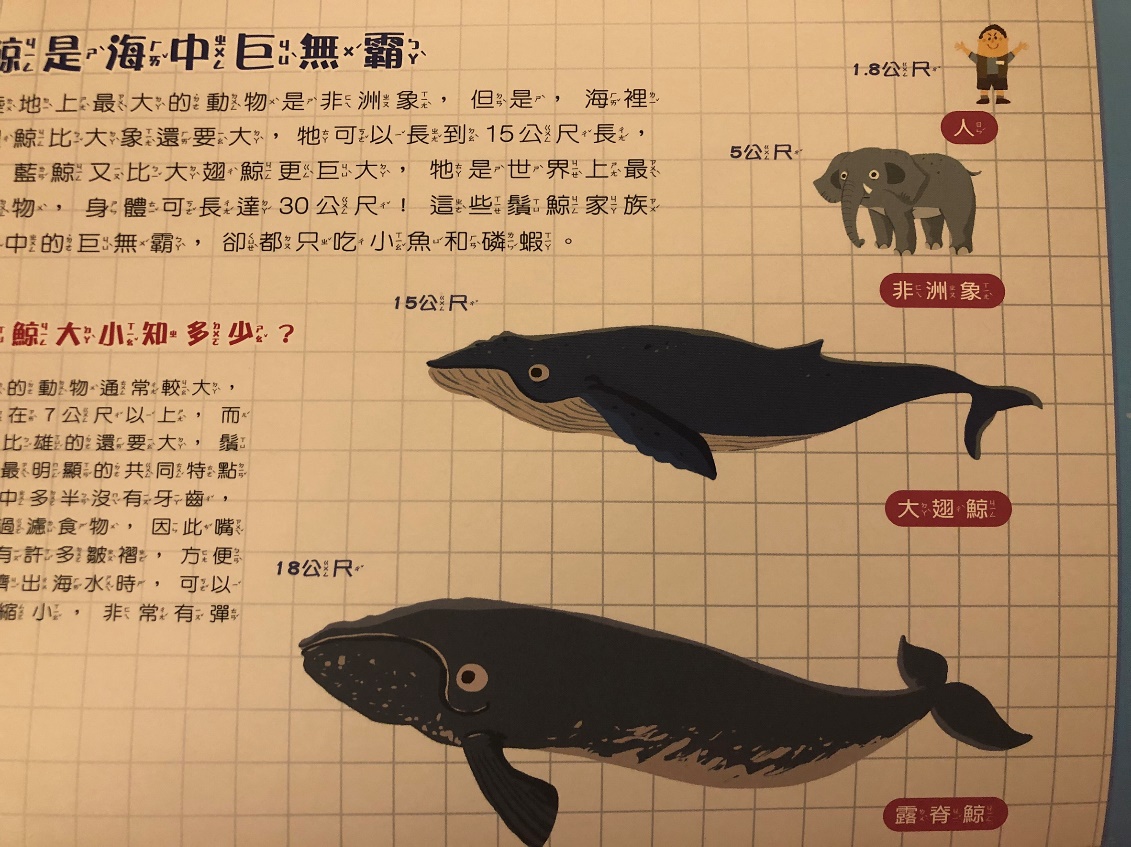 ●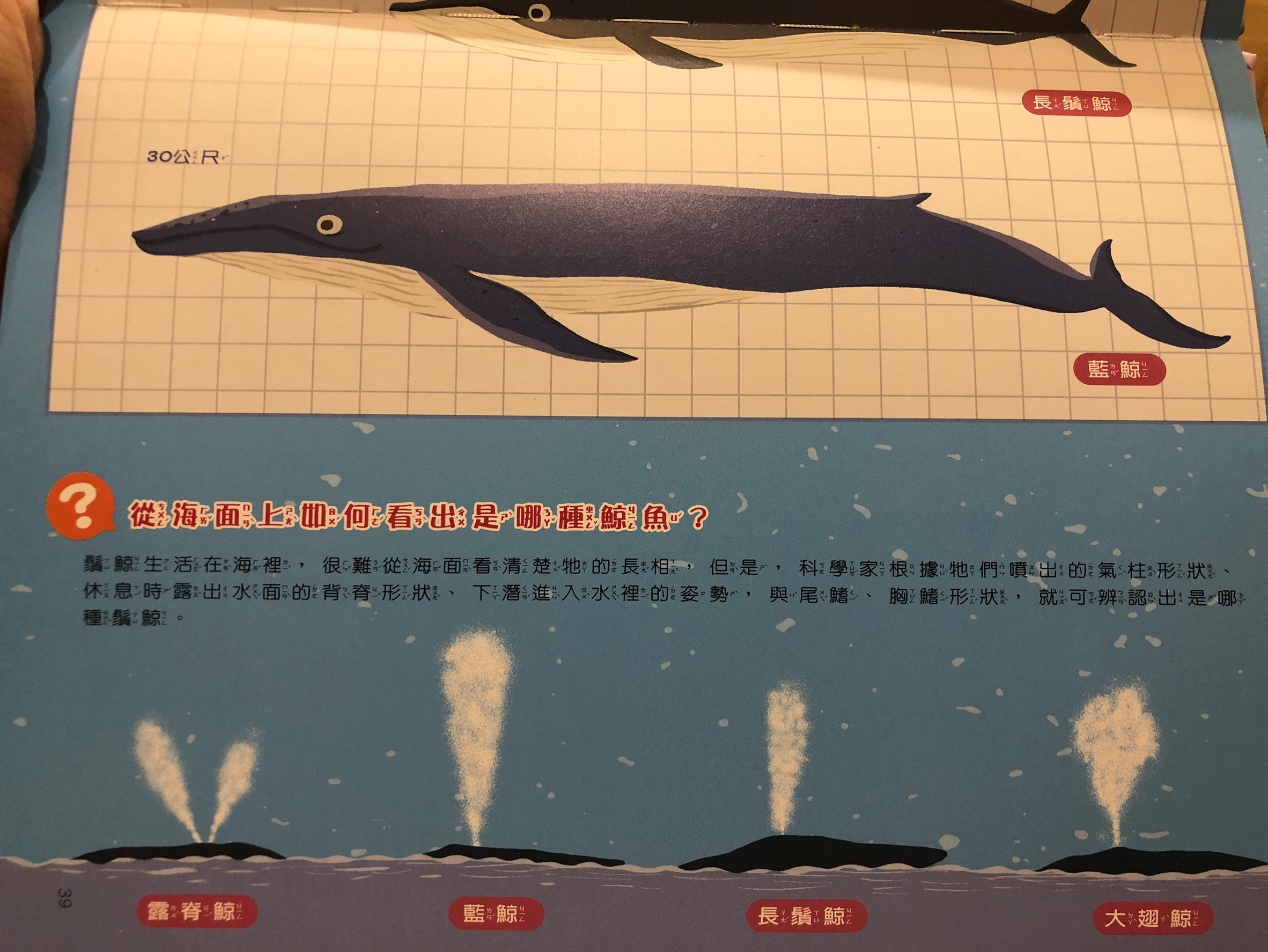 ●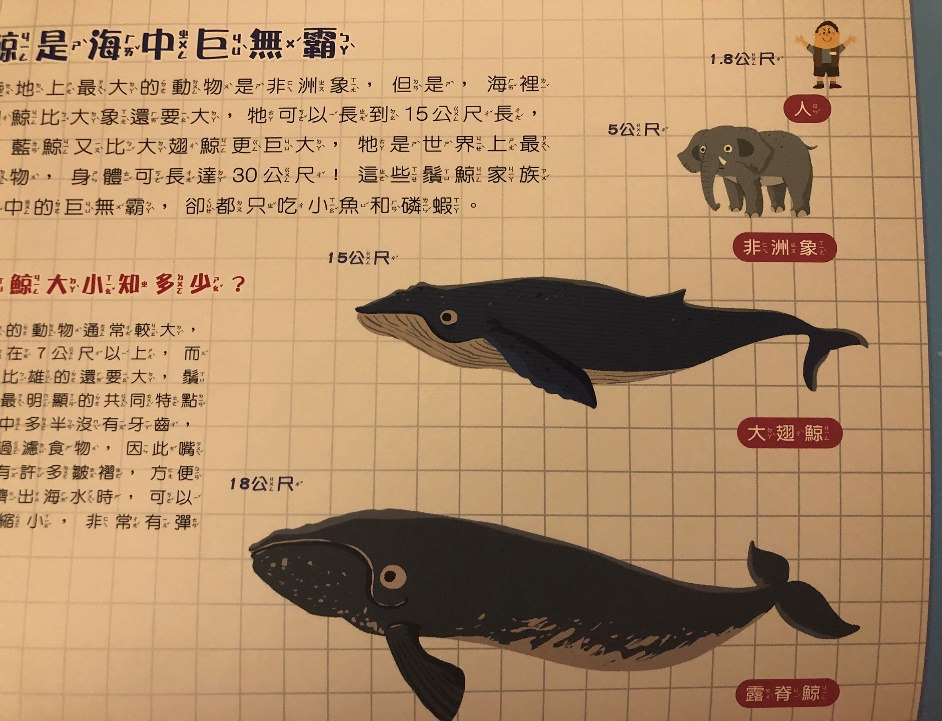 ●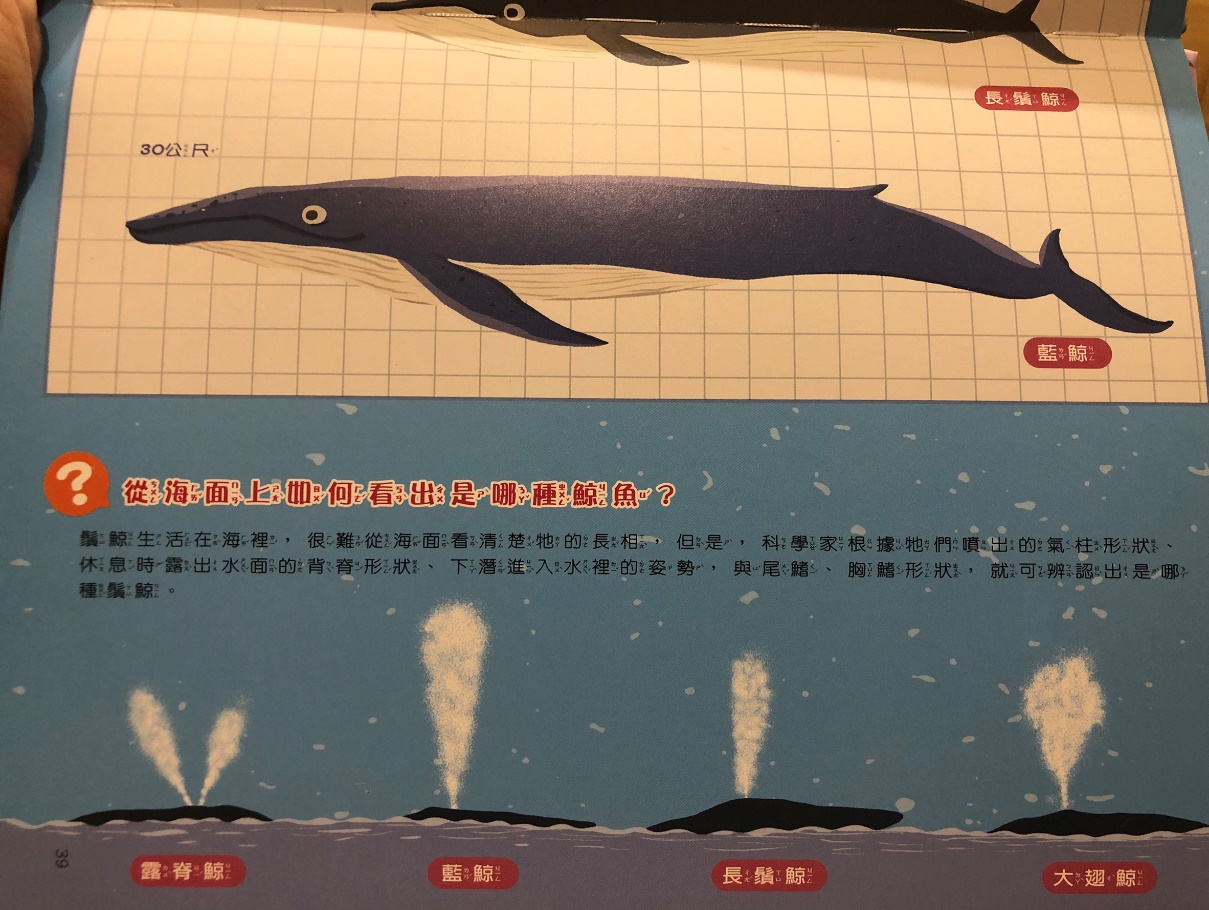 ●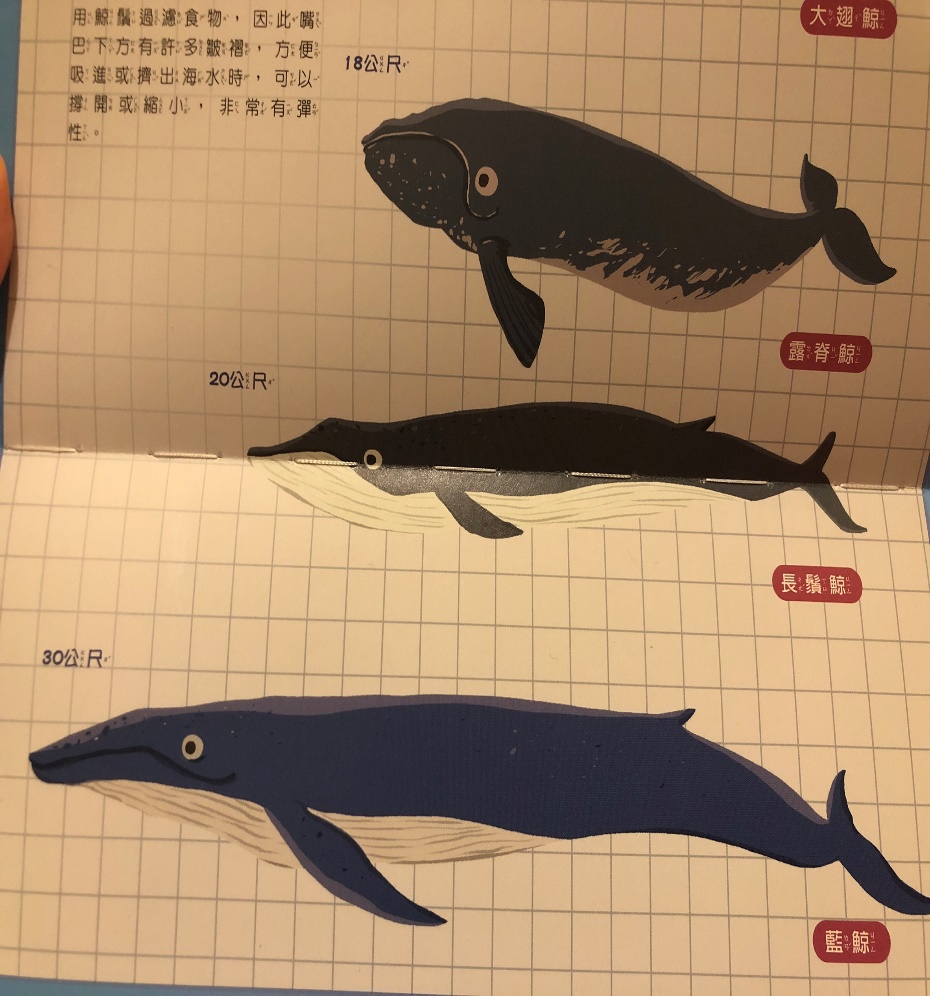 ●●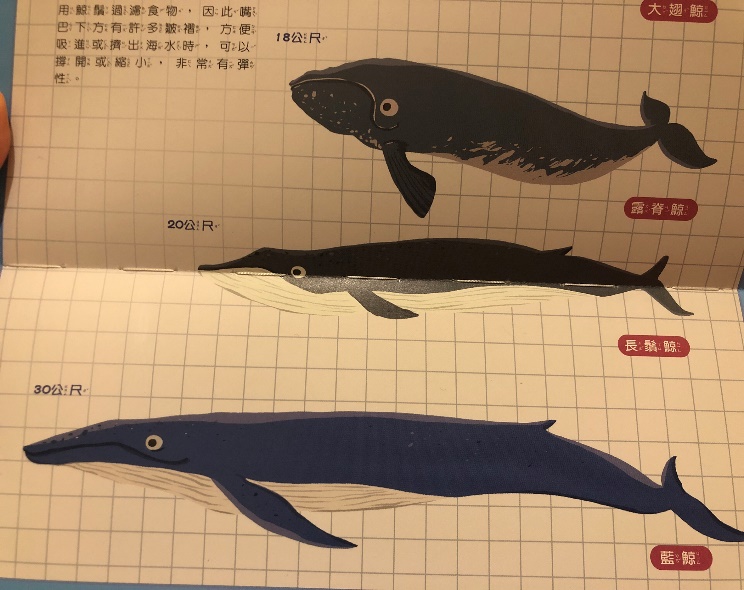 ●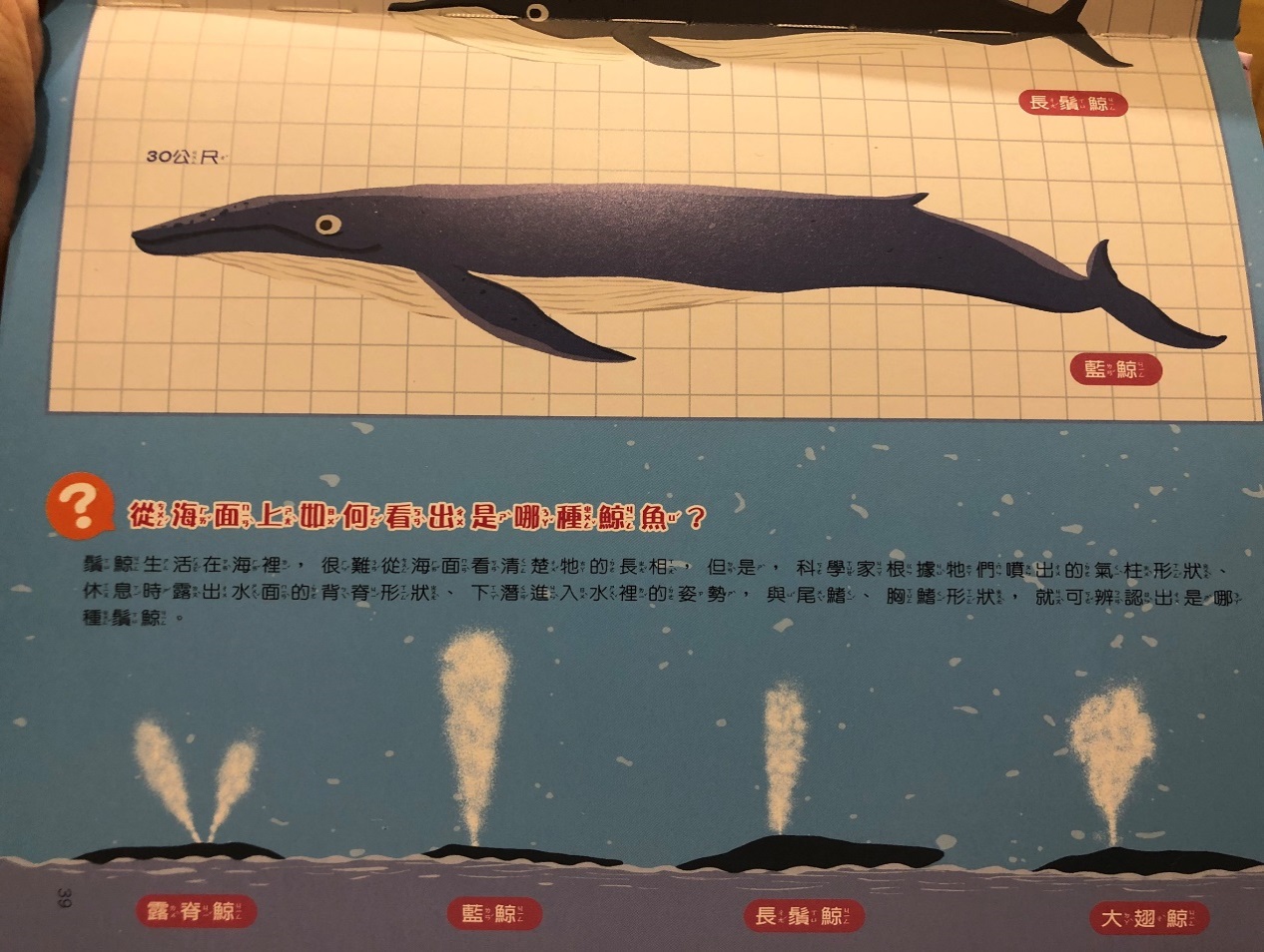 